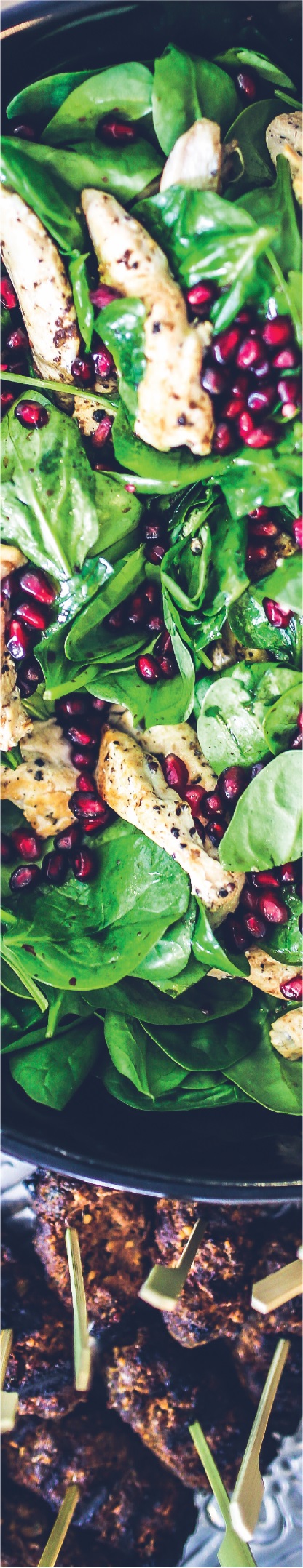 Unternehmensnamewww.website.comTelefon:  555 555 0125E-Mail: E-Mail-AdresseStraßePLZ OrtStraßePLZ Ort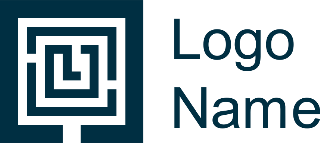 